❶		Complète les phrases et continue le poème à la manière de Paul Eluard.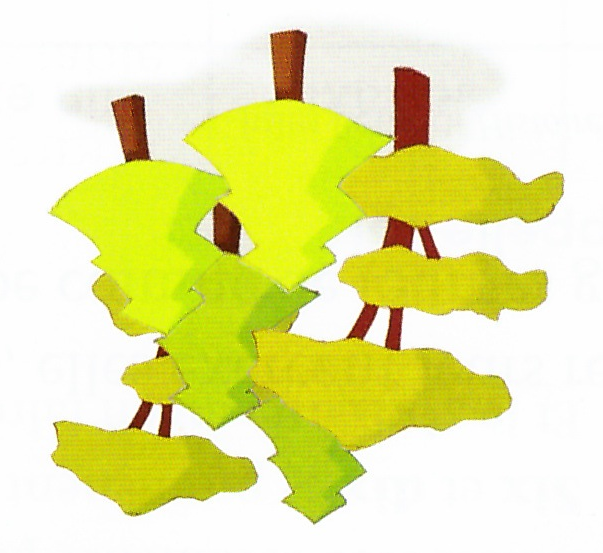 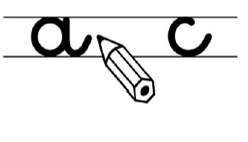 Dans une forêt, il y a un arbre. 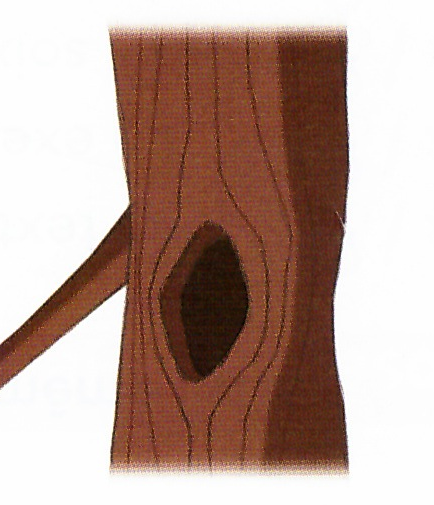 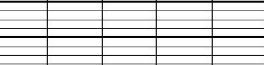 Dans cet arbre, il y a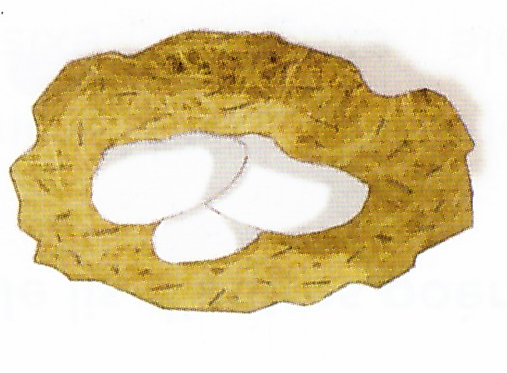 Dans ce trou, il y a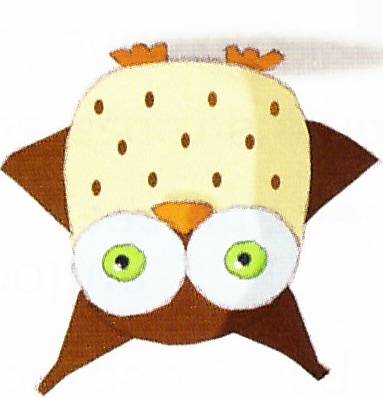 Dans ce nid, il y a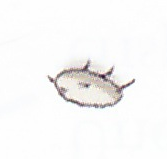 Sur ce hibou, il y a La puce renversa    Le hibou renversa Le nid renversaL’arbre renversa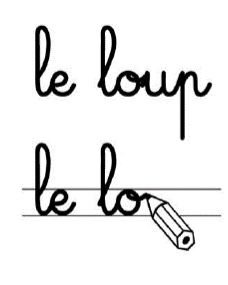 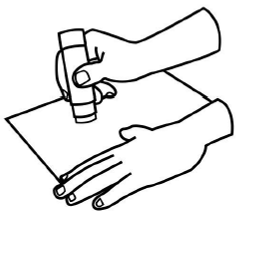 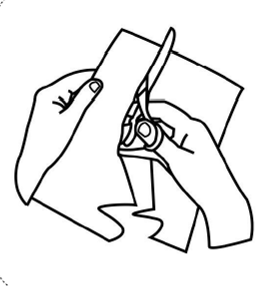 ❷              Découpe et                colle la bande suivante puis           recopie ce poème dans ton cahier de poésie en revenant à la ligne à chaque phrase. (Pour les plus rapides)	